Unit 5 Lesson 3: Properties of Exponents1 Math Talk: Comparing Expressions (Warm up)Student Task StatementCompare each pair of expressions. Are they equal? If not, which is greater? and  and  and   and 2 Reviewing the Properties of ExponentsStudent Task StatementComplete the table to explore patterns in multiplying powers of 3. Use any patterns you found to write an expression equivalent to Use your rule to write  with a single exponent. What does this tell you about the value of ?Complete the table to explore patterns in dividing powers of 3. Use any patterns you found to write an expression equivalent to Use your rule to write  with a single exponent. What does this tell you about the value of ?3 Use Your Powers!Student Task StatementWrite each expression using a single exponent. One partner works only on Set A, the other partner works only on Set B. In each row, you should get the same answer. Pause after each problem to check if you got the same answer as your partner. If not, work together to check each other’s work and come to agreement. 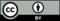 © CC BY 2019 by Illustrative Mathematics®expressionexpandedsingle power of 3(you can skip this box)expressionexpandedsingle power of 3(you can skip this box)Set ASet Brow 1row 2row 3row 4row 5row 6row 7row 8row 9